Des termes de position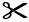 Au-dessusEntreÀ côtéDerrièreDevantSur